                                                                                                                                                                                                                                                                                                                                                                                                                                                                                                                                                                                                                                                                                                                                                                                                                                                                                                                                                                                                                                                                                                                                                                                                                 St Pius X Catholic Parish Heidelberg West acknowledges the Wurundjeri people.Fr Wayne Edwards:  St Pius X Presbytery 419 Waterdale Rd Heidelberg West 3081Tel: 9457 5794   Fax: 9457 1036   Email: heidelbergwest@cam.org.auExodus Community: 273 Liberty Parade Heidelberg West Tel: 9457 7593 School Principal: Barbara Gomez Tel: 9457 3776 Email: bgomez@spxhw.catholic.edu.au_________________________________________________________________________________________________MASS TIMES Sundays  	Saturday Vigil 7pm   Sunday 9am & 11.00am	Exodus Community, 12 Noon in the shed at 273 Liberty Pde, Heidelberg West        Weekdays	9am Tuesday, Wednesday, Thursday, Friday, SaturdayCONFESSIONS & ROSARY    	After 9am Mass on Saturday morningsCHURCH OPEN FOR PRAYER	8.30am – 4pm on school days only  PARISH WEBSITE - pol.org.au/heidelbergwest St Pius X Catholic Church Heidelberg West actively works to listen to, empower and protect children, and has zero tolerance for child abuse and neglect. SAINTS/FEAST DAYS FOR THE WEEKMonday 21 – St Aloysius GonzagaTuesday 22 – Sts John Fisher and Thomas More Thursday 24 -  The Nativity of St John the BaptistReflection: “He asked them, ‘Why are you terrified?  Do you not yet have faith?’”  – MARK 4:40Do you really trust God?  Is God your first choice or last resort?  Is your faith something you just do on Sunday or do you live the Gospel message every day of the week?  Many of us know about God.  How many of us have a personal relationship with Him?  Start now, open your heart to receive our Lord.  Talk and listen to Him throughout the day, in all circumstances.FINANCE COMMITTEE – NEW MEMBERS REQUIRED Looking for a new member or members to join our existing Finance Committee. Background in finance preferable but not necessary. Would be required to attend a meeting once every 3 months. Please contact Fr Wayne or Junia on 9457 5794PARISH PASTORAL COUNCIL 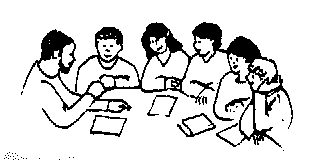 REQUIRES NEW MEMBERS The St Pius X Parish Pastoral Council meets on a Wednesday night at the presbytery every 2-3 months and is looking for new members. If you have the time and would like to join this core group please contact Fr Wayne or Junia on 9457 5794 Next Sunday 27th June – WELCOME FR TED TEAL AND THANK YOU FOR CELEBRATING 11AM MASS FOR US THIS SUNDAY  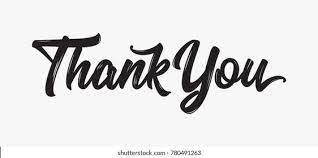 CHURCH IS OPEN!Victorian Government QR Code MUST be completed before entering the Church.FACE MASKS are to be worn and HAND SANITIZER provided MUST be used before entering.ST VINCENT DE PAUL WINTER APPEAL 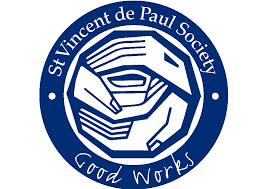 Inviting parishioners to donate non-perishable food items over the next few weeks. Your donations will be distributed to needy families by the local St Vincent De Paul Society conference. Winter woolies will also be accepted: scarves, socks, gloves, jumpers, blankets. Please place items in basket at foot of sanctuary; the basket will remain there throughout winter. ST PIUS X - MOVIE IN THE HALL – NEW DATE 14TH JULY  You are invited to join us to see the inspiring movie ‘A Beautiful Day in the Neighbourhood’ – starring Tom Hanks. In the hall (St Pius X) on Wednesday July 14 @ 11am. Bring a plate of food to share for lunch, see a great movie and make new friends. To register ring the presbytery on 9457 5794. ALL WELCOME!  Prayers for the Sick; David Tickner, Eileen Mangan, Alan Crabbe,  Leo Fenech, Ronald Gale, Norma Gale, Frank Cassar, Will Anderson, John Patroni, Maria Lauletta, Pauline CurlisFor the Recently Departed: For the repose of the souls of the faithful departedAnniversary of Death: Terence Daws, Nigel Jansen, Ingrid Schokman,Robert & Kathleen O’Connell, Gennaro Faralla, Mario Masino, Nguyen family NEXT SUNDAY’S READINGS – 13TH SUNDAY ORDINARY TIMEWis 1:13-15, 2:23-24; 2 Cor 8:7, 9, 13-15, Mk 5:21-43SAFEGUARDING CHILDREN AND YOUNG PEOPLE 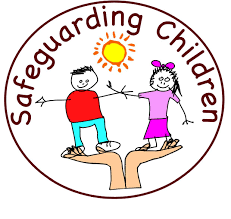 Refer to our Parish Website for all Safeguarding Children & Young People information & Resources:  pol.org.au/heidelbergwest Catholic Archdiocese Safeguarding Children & Young People Policy: https://melbournecatholic.org/uploads/documents/Catholic-Archdiocese-of-Melbourne-Safeguarding-Children-and-Young-People-Policy.pdfReaderSaturday 7.00pmTeresa DawsSunday 9.00am Paul QuigleySunday 11.00am Janice Tickner 